Problem: Lymphedema after surgery for breast cancer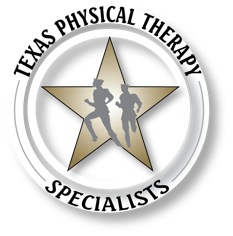 23-38% - the number of women suffer from >2cm increase in upper arm circumference after axillary lymph node dissection.1Intervention- Combined physical therapy (also known as Complex Decongestive Therapy). 2,3  Phase 1: Manual lymph drainage, ROM exercises, Vasopneumatic compression, multi-layered bandage compression.Phase 2: Compression by low-stretch elastic garments.Evidence- In a randomized, controlled trial of 120 patients, early combined physical therapy with an educational strategy compared with the educational strategy alone was associated with a lower risk of secondary lymphedema 12 months after surgery for breast cancer with axillary node dissection.  The control group (education only) had a 25% incidence rate, with the early physical therapy group decreasing incidence to 7%.3  These patients were treated 3X/week for 3 weeks.- A randomized clinical trial on the prevention of secondary lymphedema through exercises and an educational strategy alone has not been proven effective.4- In a retrospective review of 250 patients, combined physical therapy with exercises were associated with a significant reduction in lymphedema volume.5- While complex physical therapy is often performed “daily with treatments of more than one hour in duration for a period of four weeks”, a modified program requiring twice-weekly treatments has also been proven effective.  For mild lymphedema and lymphedema prevention daily treatment is likely unnecessary.6- Early postsurgical rehabilitation after mastectomy for breast cancer improves shoulder mobility and functional capacity when compared with patients who did not receive postsurgical rehabilitation.  No adverse effects of rehabilitation were reported.7Refer- Early/prior to symptoms: Patients who have undergone breast surgery for breast cancer involving axillary lymph node resection.- Late/after symptoms: Any patient with early lymphedema or shoulder ROM difficulty or pain.The TexPTS Breast Cancer TeamCentral AustinJamie Logsdon, PT, DPT, OCS711 W 38th Street, Suite C-11Austin, TX  78705Phone: 512-302-3922Fax: 512-302-3921North Austin  Elizabeth Calabria, PT, DPT, OCS5114 Balcones Woods Drive, suite 306Austin, TX  78759Phone: 512-794-8863Fax: 512-795-0688South AustinAdriana Juarez, PT, DPT4534 Westgate Blvd., Ste 104Austin, TX  78745Phone: 512-892-7337Fax: 512-892-7339GeorgetownMary Grimberg, PT, DPT204 S. IH-35, Suite 203Georgetown, TX  78628Phone: 512-863-7761Fax: 512-863-0973References1. Petrek J, Heelan M. Incidence of breast carcinoma-related lymphedema. Cancer. 1998;83:2776-81.2. The Diagnosis and Treatment of Peripheral Lymphedema.  2009 Consensus Document of the International Society of Lymphology.  Lymphology. 2009;42:51-60.3. Lacomba M, Sanchez M, et al. Effectiveness of early physiotherapy to prevent lymphedema after surgery for breast cancer: randomized, single blinded, clinical trial.  BMJ. 2010;340:b5396.4. Box R, Reul-Hirche H, Bullock-Saxton J, Furnival C. Physiotherapy after breast cancer surgery: results of a randomised controlled studyto minimise lymphedema. Br Cancer Res Treat. 2002;75:51-64.5. Koul R, Dufan T. Efficacy of complete decongestive therapy and manual lymphatic drainage on treatment-related lymphedema in breast cancer.  Int J Rad Onc. 2007;67:641-846.6. Matthews K, Smith J. Effectiveness of modified complex physical therapy for lymphoedema treatment. Australian Journal of Physiotherapy.1996;42:323-328.7. Wingate L. Efficacy of physical therapy for patients who have undergone mastectomies - a prospective study. Physical Therapy. 1985;65:896-900.